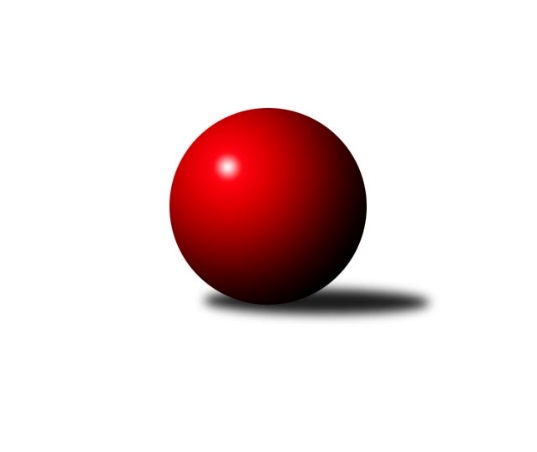 Č.18Ročník 2021/2022	24.5.2024 Severomoravská divize 2021/2022Statistika 18. kolaTabulka družstev:		družstvo	záp	výh	rem	proh	skore	sety	průměr	body	plné	dorážka	chyby	1.	SKK Jeseník ˝A˝	18	13	2	3	90.0 : 54.0 	(125.0 : 91.0)	2583	28	1777	806	35.3	2.	TJ Spartak Bílovec ˝A˝	18	12	1	5	92.0 : 52.0 	(129.5 : 86.5)	2607	25	1787	821	31.2	3.	SKK Ostrava ˝A˝	18	12	1	5	91.5 : 52.5 	(121.5 : 94.5)	2541	25	1753	788	31.6	4.	KK Šumperk A	18	12	1	5	90.0 : 54.0 	(133.5 : 82.5)	2628	25	1810	817	33.3	5.	TJ Sokol Sedlnice ˝A˝	18	8	1	9	70.5 : 73.5 	(106.0 : 110.0)	2508	17	1741	768	35.9	6.	TJ Horní Benešov ˝D˝	18	8	0	10	68.0 : 76.0 	(105.5 : 110.5)	2464	16	1732	732	50.7	7.	TJ Michalkovice A	18	8	0	10	60.0 : 84.0 	(95.0 : 121.0)	2500	16	1748	751	45.7	8.	TJ Odry ˝B˝	18	7	0	11	68.5 : 75.5 	(101.0 : 115.0)	2551	14	1774	777	40.9	9.	HKK Olomouc ˝B˝	18	6	1	11	65.0 : 79.0 	(104.0 : 112.0)	2551	13	1774	777	42.7	10.	TJ VOKD Poruba ˝A˝	18	6	1	11	57.0 : 87.0 	(92.0 : 124.0)	2510	13	1745	765	47.4	11.	TJ Opava ˝B˝	18	6	0	12	56.5 : 87.5 	(91.0 : 125.0)	2536	12	1760	776	44.8	12.	TJ Sokol Bohumín ˝B˝	18	6	0	12	55.0 : 89.0 	(92.0 : 124.0)	2532	12	1761	771	42.8Tabulka doma:		družstvo	záp	výh	rem	proh	skore	sety	průměr	body	maximum	minimum	1.	SKK Ostrava ˝A˝	9	8	1	0	57.5 : 14.5 	(74.0 : 34.0)	2450	17	2576	2371	2.	KK Šumperk A	9	8	1	0	54.0 : 18.0 	(77.5 : 30.5)	2748	17	2865	2609	3.	TJ Spartak Bílovec ˝A˝	9	8	1	0	54.0 : 18.0 	(75.5 : 32.5)	2639	17	2724	2593	4.	SKK Jeseník ˝A˝	9	8	0	1	53.0 : 19.0 	(70.5 : 37.5)	2721	16	2788	2620	5.	TJ Horní Benešov ˝D˝	9	7	0	2	47.0 : 25.0 	(60.0 : 48.0)	2622	14	2722	2538	6.	TJ Michalkovice A	9	7	0	2	44.0 : 28.0 	(57.5 : 50.5)	2411	14	2486	2343	7.	TJ Odry ˝B˝	9	5	0	4	43.5 : 28.5 	(57.5 : 50.5)	2612	10	2731	2536	8.	TJ Sokol Sedlnice ˝A˝	9	5	0	4	40.0 : 32.0 	(60.5 : 47.5)	2539	10	2606	2455	9.	TJ Sokol Bohumín ˝B˝	9	4	0	5	33.0 : 39.0 	(54.5 : 53.5)	2534	8	2588	2490	10.	TJ VOKD Poruba ˝A˝	9	4	0	5	32.0 : 40.0 	(53.5 : 54.5)	2494	8	2567	2424	11.	TJ Opava ˝B˝	9	4	0	5	31.5 : 40.5 	(52.0 : 56.0)	2587	8	2645	2520	12.	HKK Olomouc ˝B˝	9	3	1	5	35.0 : 37.0 	(54.5 : 53.5)	2586	7	2716	2382Tabulka venku:		družstvo	záp	výh	rem	proh	skore	sety	průměr	body	maximum	minimum	1.	SKK Jeseník ˝A˝	9	5	2	2	37.0 : 35.0 	(54.5 : 53.5)	2567	12	2665	2250	2.	TJ Spartak Bílovec ˝A˝	9	4	0	5	38.0 : 34.0 	(54.0 : 54.0)	2604	8	2759	2397	3.	KK Šumperk A	9	4	0	5	36.0 : 36.0 	(56.0 : 52.0)	2614	8	2787	2371	4.	SKK Ostrava ˝A˝	9	4	0	5	34.0 : 38.0 	(47.5 : 60.5)	2551	8	2647	2467	5.	TJ Sokol Sedlnice ˝A˝	9	3	1	5	30.5 : 41.5 	(45.5 : 62.5)	2505	7	2627	2319	6.	HKK Olomouc ˝B˝	9	3	0	6	30.0 : 42.0 	(49.5 : 58.5)	2548	6	2706	2335	7.	TJ VOKD Poruba ˝A˝	9	2	1	6	25.0 : 47.0 	(38.5 : 69.5)	2512	5	2597	2356	8.	TJ Odry ˝B˝	9	2	0	7	25.0 : 47.0 	(43.5 : 64.5)	2544	4	2662	2374	9.	TJ Opava ˝B˝	9	2	0	7	25.0 : 47.0 	(39.0 : 69.0)	2530	4	2728	2403	10.	TJ Sokol Bohumín ˝B˝	9	2	0	7	22.0 : 50.0 	(37.5 : 70.5)	2532	4	2657	2327	11.	TJ Horní Benešov ˝D˝	9	1	0	8	21.0 : 51.0 	(45.5 : 62.5)	2446	2	2568	2314	12.	TJ Michalkovice A	9	1	0	8	16.0 : 56.0 	(37.5 : 70.5)	2509	2	2661	2356Tabulka podzimní části:		družstvo	záp	výh	rem	proh	skore	sety	průměr	body	doma	venku	1.	SKK Jeseník ˝A˝	11	9	0	2	54.5 : 33.5 	(79.0 : 53.0)	2615	18 	5 	0 	1 	4 	0 	1	2.	TJ Spartak Bílovec ˝A˝	11	8	0	3	59.0 : 29.0 	(83.0 : 49.0)	2655	16 	5 	0 	0 	3 	0 	3	3.	KK Šumperk A	11	7	1	3	54.0 : 34.0 	(80.5 : 51.5)	2679	15 	4 	1 	0 	3 	0 	3	4.	SKK Ostrava ˝A˝	11	7	1	3	53.5 : 34.5 	(70.5 : 61.5)	2547	15 	4 	1 	0 	3 	0 	3	5.	TJ Horní Benešov ˝D˝	11	6	0	5	46.0 : 42.0 	(67.5 : 64.5)	2482	12 	5 	0 	1 	1 	0 	4	6.	TJ Sokol Sedlnice ˝A˝	11	5	1	5	44.5 : 43.5 	(69.5 : 62.5)	2520	11 	3 	0 	2 	2 	1 	3	7.	HKK Olomouc ˝B˝	11	5	0	6	45.0 : 43.0 	(67.5 : 64.5)	2535	10 	3 	0 	3 	2 	0 	3	8.	TJ Opava ˝B˝	11	4	0	7	36.5 : 51.5 	(57.0 : 75.0)	2516	8 	3 	0 	3 	1 	0 	4	9.	TJ Michalkovice A	11	4	0	7	35.0 : 53.0 	(57.5 : 74.5)	2507	8 	3 	0 	2 	1 	0 	5	10.	TJ VOKD Poruba ˝A˝	11	3	1	7	31.0 : 57.0 	(51.0 : 81.0)	2496	7 	3 	0 	3 	0 	1 	4	11.	TJ Odry ˝B˝	11	3	0	8	38.5 : 49.5 	(61.0 : 71.0)	2527	6 	2 	0 	4 	1 	0 	4	12.	TJ Sokol Bohumín ˝B˝	11	3	0	8	30.5 : 57.5 	(48.0 : 84.0)	2512	6 	2 	0 	3 	1 	0 	5Tabulka jarní části:		družstvo	záp	výh	rem	proh	skore	sety	průměr	body	doma	venku	1.	SKK Ostrava ˝A˝	7	5	0	2	38.0 : 18.0 	(51.0 : 33.0)	2509	10 	4 	0 	0 	1 	0 	2 	2.	KK Šumperk A	7	5	0	2	36.0 : 20.0 	(53.0 : 31.0)	2569	10 	4 	0 	0 	1 	0 	2 	3.	SKK Jeseník ˝A˝	7	4	2	1	35.5 : 20.5 	(46.0 : 38.0)	2576	10 	3 	0 	0 	1 	2 	1 	4.	TJ Spartak Bílovec ˝A˝	7	4	1	2	33.0 : 23.0 	(46.5 : 37.5)	2531	9 	3 	1 	0 	1 	0 	2 	5.	TJ Odry ˝B˝	7	4	0	3	30.0 : 26.0 	(40.0 : 44.0)	2593	8 	3 	0 	0 	1 	0 	3 	6.	TJ Michalkovice A	7	4	0	3	25.0 : 31.0 	(37.5 : 46.5)	2464	8 	4 	0 	0 	0 	0 	3 	7.	TJ VOKD Poruba ˝A˝	7	3	0	4	26.0 : 30.0 	(41.0 : 43.0)	2523	6 	1 	0 	2 	2 	0 	2 	8.	TJ Sokol Sedlnice ˝A˝	7	3	0	4	26.0 : 30.0 	(36.5 : 47.5)	2497	6 	2 	0 	2 	1 	0 	2 	9.	TJ Sokol Bohumín ˝B˝	7	3	0	4	24.5 : 31.5 	(44.0 : 40.0)	2568	6 	2 	0 	2 	1 	0 	2 	10.	TJ Horní Benešov ˝D˝	7	2	0	5	22.0 : 34.0 	(38.0 : 46.0)	2470	4 	2 	0 	1 	0 	0 	4 	11.	TJ Opava ˝B˝	7	2	0	5	20.0 : 36.0 	(34.0 : 50.0)	2571	4 	1 	0 	2 	1 	0 	3 	12.	HKK Olomouc ˝B˝	7	1	1	5	20.0 : 36.0 	(36.5 : 47.5)	2576	3 	0 	1 	2 	1 	0 	3 Zisk bodů pro družstvo:		jméno hráče	družstvo	body	zápasy	v %	dílčí body	sety	v %	1.	Michal Smejkal 	SKK Jeseník ˝A˝ 	15	/	18	(83%)	25	/	36	(69%)	2.	Jiří Trnka 	SKK Ostrava ˝A˝ 	14.5	/	17	(85%)	25	/	34	(74%)	3.	Tomáš Binar 	TJ Spartak Bílovec ˝A˝ 	14	/	17	(82%)	23	/	34	(68%)	4.	Jiří Kratoš 	TJ VOKD Poruba ˝A˝ 	14	/	18	(78%)	25	/	36	(69%)	5.	Pavel Heinisch 	KK Šumperk A 	13	/	17	(76%)	24	/	34	(71%)	6.	Milan Janyška 	TJ Sokol Sedlnice ˝A˝ 	13	/	17	(76%)	22	/	34	(65%)	7.	Petr Rak 	TJ Horní Benešov ˝D˝ 	12	/	18	(67%)	20	/	36	(56%)	8.	Miroslav Mikulský 	TJ Sokol Sedlnice ˝A˝ 	11.5	/	15	(77%)	20	/	30	(67%)	9.	Michal Kudela 	TJ Spartak Bílovec ˝A˝ 	11.5	/	16	(72%)	22	/	32	(69%)	10.	Petr Číž 	TJ Spartak Bílovec ˝A˝ 	11	/	15	(73%)	20.5	/	30	(68%)	11.	Rostislav Biolek 	KK Šumperk A 	11	/	16	(69%)	23	/	32	(72%)	12.	Michal Blinka 	SKK Ostrava ˝A˝ 	11	/	17	(65%)	22	/	34	(65%)	13.	Jaromír Rabenseifner 	KK Šumperk A 	11	/	17	(65%)	22	/	34	(65%)	14.	Milan Sekanina 	HKK Olomouc ˝B˝ 	11	/	18	(61%)	20.5	/	36	(57%)	15.	Jiří Fárek 	SKK Jeseník ˝A˝ 	10	/	16	(63%)	19	/	32	(59%)	16.	Ondřej Gajdičiar 	TJ Odry ˝B˝ 	10	/	16	(63%)	16.5	/	32	(52%)	17.	Lada Péli 	TJ Sokol Bohumín ˝B˝ 	10	/	17	(59%)	19	/	34	(56%)	18.	Svatopluk Kříž 	TJ Opava ˝B˝ 	9	/	10	(90%)	13.5	/	20	(68%)	19.	František Habrman 	KK Šumperk A 	9	/	15	(60%)	19.5	/	30	(65%)	20.	Michal Blažek 	TJ Horní Benešov ˝D˝ 	9	/	16	(56%)	20	/	32	(63%)	21.	Josef Šrámek 	HKK Olomouc ˝B˝ 	9	/	16	(56%)	19	/	32	(59%)	22.	Miroslav Složil 	SKK Ostrava ˝A˝ 	9	/	16	(56%)	18.5	/	32	(58%)	23.	Ladislav Petr 	TJ Sokol Sedlnice ˝A˝ 	9	/	16	(56%)	17.5	/	32	(55%)	24.	David Binar 	TJ Spartak Bílovec ˝A˝ 	9	/	17	(53%)	18.5	/	34	(54%)	25.	Rudolf Haim 	TJ Opava ˝B˝ 	9	/	18	(50%)	14	/	36	(39%)	26.	Dušan Říha 	HKK Olomouc ˝B˝ 	8	/	11	(73%)	12	/	22	(55%)	27.	Milan Zezulka 	TJ Spartak Bílovec ˝A˝ 	8	/	12	(67%)	16	/	24	(67%)	28.	Pavel Hrabec 	TJ VOKD Poruba ˝A˝ 	8	/	13	(62%)	13	/	26	(50%)	29.	Daniel Dudek 	TJ Michalkovice A 	8	/	14	(57%)	17.5	/	28	(63%)	30.	Jana Frydrychová 	TJ Odry ˝B˝ 	8	/	15	(53%)	14	/	30	(47%)	31.	Martin Švrčina 	TJ Horní Benešov ˝D˝ 	8	/	16	(50%)	18	/	32	(56%)	32.	Josef Jurášek 	TJ Michalkovice A 	8	/	16	(50%)	18	/	32	(56%)	33.	Jan Pavlosek 	SKK Ostrava ˝A˝ 	8	/	16	(50%)	16	/	32	(50%)	34.	Aleš Fischer 	TJ Opava ˝B˝ 	8	/	17	(47%)	15	/	34	(44%)	35.	Jaromíra Smejkalová 	SKK Jeseník ˝A˝ 	8	/	18	(44%)	21	/	36	(58%)	36.	Gustav Vojtek 	KK Šumperk A 	8	/	18	(44%)	19	/	36	(53%)	37.	Leopold Jašek 	HKK Olomouc ˝B˝ 	8	/	18	(44%)	13.5	/	36	(38%)	38.	Pavel Hannig 	SKK Jeseník ˝A˝ 	7.5	/	11	(68%)	16	/	22	(73%)	39.	Michal Zych 	TJ Sokol Bohumín ˝B˝ 	7	/	12	(58%)	13	/	24	(54%)	40.	Štefan Dendis 	TJ Sokol Bohumín ˝B˝ 	7	/	14	(50%)	13	/	28	(46%)	41.	Radek Foltýn 	SKK Ostrava ˝A˝ 	7	/	15	(47%)	12	/	30	(40%)	42.	Martin Ščerba 	TJ Michalkovice A 	7	/	15	(47%)	11.5	/	30	(38%)	43.	Zdeněk Smrža 	TJ Horní Benešov ˝D˝ 	7	/	15	(47%)	10	/	30	(33%)	44.	Michaela Tobolová 	TJ Sokol Sedlnice ˝A˝ 	7	/	16	(44%)	16	/	32	(50%)	45.	Michal Bezruč 	TJ VOKD Poruba ˝A˝ 	7	/	16	(44%)	14.5	/	32	(45%)	46.	Stanislav Ovšák 	TJ Odry ˝B˝ 	7	/	17	(41%)	15.5	/	34	(46%)	47.	Jaromír Hendrych 	TJ Horní Benešov ˝D˝ 	7	/	18	(39%)	18.5	/	36	(51%)	48.	Jiří Řepecký 	TJ Michalkovice A 	7	/	18	(39%)	15.5	/	36	(43%)	49.	Pavel Martinec 	TJ Opava ˝B˝ 	6.5	/	14	(46%)	15	/	28	(54%)	50.	Daniel Malina 	TJ Odry ˝B˝ 	6	/	9	(67%)	10.5	/	18	(58%)	51.	Miroslav Vala 	SKK Jeseník ˝A˝ 	6	/	10	(60%)	11.5	/	20	(58%)	52.	Vojtěch Rozkopal 	TJ Odry ˝B˝ 	6	/	10	(60%)	9	/	20	(45%)	53.	Karel Šnajdárek 	TJ Odry ˝B˝ 	6	/	13	(46%)	8	/	26	(31%)	54.	Antonín Fabík 	TJ Spartak Bílovec ˝A˝ 	6	/	14	(43%)	10.5	/	28	(38%)	55.	Rostislav Kletenský 	TJ Sokol Sedlnice ˝A˝ 	6	/	16	(38%)	10	/	32	(31%)	56.	Jan Strnadel 	TJ Opava ˝B˝ 	6	/	16	(38%)	10	/	32	(31%)	57.	Martin Skopal 	TJ VOKD Poruba ˝A˝ 	6	/	16	(38%)	9	/	32	(28%)	58.	Václav Smejkal 	SKK Jeseník ˝A˝ 	5.5	/	11	(50%)	14	/	22	(64%)	59.	Jan Kučák 	TJ Odry ˝B˝ 	5.5	/	12	(46%)	13	/	24	(54%)	60.	Dalibor Hamrozy 	TJ Sokol Bohumín ˝B˝ 	5.5	/	14	(39%)	12.5	/	28	(45%)	61.	Libor Krajčí 	TJ Sokol Bohumín ˝B˝ 	5.5	/	17	(32%)	12	/	34	(35%)	62.	Radek Hejtman 	HKK Olomouc ˝B˝ 	5	/	8	(63%)	9.5	/	16	(59%)	63.	Lukáš Dadák 	HKK Olomouc ˝B˝ 	5	/	9	(56%)	10.5	/	18	(58%)	64.	David Láčík 	TJ Horní Benešov ˝D˝ 	5	/	10	(50%)	12	/	20	(60%)	65.	Jan Stuchlík 	TJ Sokol Sedlnice ˝A˝ 	5	/	12	(42%)	12	/	24	(50%)	66.	Jiří Madecký 	TJ Odry ˝B˝ 	5	/	12	(42%)	11.5	/	24	(48%)	67.	Radek Malíšek 	HKK Olomouc ˝B˝ 	5	/	16	(31%)	14	/	32	(44%)	68.	Lukáš Trojek 	TJ VOKD Poruba ˝A˝ 	5	/	17	(29%)	11	/	34	(32%)	69.	Filip Sýkora 	TJ Spartak Bílovec ˝A˝ 	4.5	/	10	(45%)	10	/	20	(50%)	70.	Jaroslav Vymazal 	KK Šumperk A 	4	/	4	(100%)	8	/	8	(100%)	71.	Jiří Koloděj 	SKK Ostrava ˝A˝ 	4	/	5	(80%)	7	/	10	(70%)	72.	Vladimír Štacha 	TJ Spartak Bílovec ˝A˝ 	4	/	6	(67%)	8	/	12	(67%)	73.	Miroslav Pytel 	SKK Ostrava ˝A˝ 	4	/	7	(57%)	5.5	/	14	(39%)	74.	Vladimír Korta 	SKK Ostrava ˝A˝ 	4	/	9	(44%)	9.5	/	18	(53%)	75.	Josef Linhart 	TJ Michalkovice A 	4	/	12	(33%)	8	/	24	(33%)	76.	Miroslav Smrčka 	KK Šumperk A 	4	/	13	(31%)	10	/	26	(38%)	77.	Petr Řepecký 	TJ Michalkovice A 	4	/	16	(25%)	10	/	32	(31%)	78.	Petra Rosypalová 	SKK Jeseník ˝A˝ 	3	/	4	(75%)	4	/	8	(50%)	79.	Adam Chvostek 	TJ Sokol Sedlnice ˝A˝ 	3	/	6	(50%)	4.5	/	12	(38%)	80.	Fridrich Péli 	TJ Sokol Bohumín ˝B˝ 	3	/	7	(43%)	7	/	14	(50%)	81.	Petr Řepecký 	TJ Michalkovice A 	3	/	8	(38%)	6	/	16	(38%)	82.	Zdeněk Chlopčík 	TJ Opava ˝B˝ 	3	/	14	(21%)	12.5	/	28	(45%)	83.	Jáchym Kratoš 	TJ VOKD Poruba ˝A˝ 	3	/	17	(18%)	9.5	/	34	(28%)	84.	Petr Holas 	SKK Ostrava ˝A˝ 	2	/	2	(100%)	3	/	4	(75%)	85.	Jana Fousková 	SKK Jeseník ˝A˝ 	2	/	4	(50%)	6	/	8	(75%)	86.	Jaroslav Sedlář 	KK Šumperk A 	2	/	4	(50%)	5	/	8	(63%)	87.	Petra Rosypalová 	SKK Jeseník ˝A˝ 	2	/	4	(50%)	2.5	/	8	(31%)	88.	Martina Honlová 	TJ Sokol Bohumín ˝B˝ 	2	/	5	(40%)	5	/	10	(50%)	89.	Libor Pšenica 	TJ Michalkovice A 	2	/	5	(40%)	4.5	/	10	(45%)	90.	Zdeněk Žanda 	TJ Horní Benešov ˝D˝ 	2	/	5	(40%)	4	/	10	(40%)	91.	Pavla Hendrychová 	TJ Horní Benešov ˝D˝ 	2	/	6	(33%)	3	/	12	(25%)	92.	Břetislav Mrkvica 	TJ Opava ˝B˝ 	2	/	11	(18%)	5	/	22	(23%)	93.	Michal Gajdík 	KK Šumperk A 	1	/	1	(100%)	1	/	2	(50%)	94.	Jozef Kuzma 	TJ Sokol Bohumín ˝B˝ 	1	/	2	(50%)	3	/	4	(75%)	95.	David Stareček 	TJ VOKD Poruba ˝A˝ 	1	/	2	(50%)	2	/	4	(50%)	96.	Rostislav Bareš 	TJ VOKD Poruba ˝A˝ 	1	/	2	(50%)	2	/	4	(50%)	97.	Tomáš Polášek 	SKK Ostrava ˝A˝ 	1	/	2	(50%)	1	/	4	(25%)	98.	Marie Říhová 	HKK Olomouc ˝B˝ 	1	/	2	(50%)	1	/	4	(25%)	99.	Veronika Ovšáková 	TJ Odry ˝B˝ 	1	/	3	(33%)	3	/	6	(50%)	100.	Jan Ščerba 	TJ Michalkovice A 	1	/	3	(33%)	3	/	6	(50%)	101.	Hana Zaškolná 	TJ Sokol Bohumín ˝B˝ 	1	/	3	(33%)	2.5	/	6	(42%)	102.	Jan Tögel 	HKK Olomouc ˝B˝ 	1	/	5	(20%)	2	/	10	(20%)	103.	Mariusz Gierczak 	TJ Opava ˝B˝ 	1	/	8	(13%)	6	/	16	(38%)	104.	René Světlík 	TJ Sokol Bohumín ˝B˝ 	1	/	8	(13%)	2	/	16	(13%)	105.	Rostislav Cundrla 	SKK Jeseník ˝A˝ 	1	/	9	(11%)	6	/	18	(33%)	106.	Jiří Adamus 	TJ VOKD Poruba ˝A˝ 	0	/	1	(0%)	1	/	2	(50%)	107.	Roman Klímek 	TJ VOKD Poruba ˝A˝ 	0	/	1	(0%)	1	/	2	(50%)	108.	Richard Šimek 	TJ VOKD Poruba ˝A˝ 	0	/	1	(0%)	1	/	2	(50%)	109.	Přemysl Horák 	TJ Spartak Bílovec ˝A˝ 	0	/	1	(0%)	1	/	2	(50%)	110.	Miroslav Machalíček 	HKK Olomouc ˝B˝ 	0	/	1	(0%)	0	/	2	(0%)	111.	Vlastimil Hejtman 	HKK Olomouc ˝B˝ 	0	/	1	(0%)	0	/	2	(0%)	112.	David Juřica 	TJ Sokol Sedlnice ˝A˝ 	0	/	1	(0%)	0	/	2	(0%)	113.	Jaroslav Hrabuška 	TJ VOKD Poruba ˝A˝ 	0	/	1	(0%)	0	/	2	(0%)	114.	René Kaňák 	KK Šumperk A 	0	/	1	(0%)	0	/	2	(0%)	115.	Alena Kopecká 	HKK Olomouc ˝B˝ 	0	/	1	(0%)	0	/	2	(0%)	116.	Milan Vymazal 	KK Šumperk A 	0	/	1	(0%)	0	/	2	(0%)	117.	Pavel Plaček 	TJ Sokol Bohumín ˝B˝ 	0	/	1	(0%)	0	/	2	(0%)	118.	Jan Frydrych 	TJ Odry ˝B˝ 	0	/	1	(0%)	0	/	2	(0%)	119.	Michal Svoboda 	HKK Olomouc ˝B˝ 	0	/	2	(0%)	2	/	4	(50%)	120.	Lubomír Richter 	TJ Sokol Bohumín ˝B˝ 	0	/	2	(0%)	1	/	4	(25%)	121.	Alfréd Hermann 	TJ Sokol Bohumín ˝B˝ 	0	/	2	(0%)	1	/	4	(25%)	122.	Václav Kladiva 	TJ Sokol Bohumín ˝B˝ 	0	/	2	(0%)	0	/	4	(0%)	123.	Jaroslav Chvostek 	TJ Sokol Sedlnice ˝A˝ 	0	/	2	(0%)	0	/	4	(0%)	124.	Radim Bezruč 	TJ VOKD Poruba ˝A˝ 	0	/	3	(0%)	3	/	6	(50%)	125.	Renáta Janyšková 	TJ Sokol Sedlnice ˝A˝ 	0	/	3	(0%)	2	/	6	(33%)	126.	Petr Šulák 	SKK Jeseník ˝A˝ 	0	/	3	(0%)	0	/	6	(0%)	127.	Petr Kowalczyk 	TJ Sokol Sedlnice ˝A˝ 	0	/	4	(0%)	2	/	8	(25%)Průměry na kuželnách:		kuželna	průměr	plné	dorážka	chyby	výkon na hráče	1.	SKK Jeseník, 1-4	2676	1827	848	32.8	(446.0)	2.	KK Šumperk, 1-4	2675	1836	839	39.9	(445.9)	3.	 Horní Benešov, 1-4	2616	1813	803	45.3	(436.1)	4.	TJ Opava, 1-4	2600	1801	798	43.2	(433.4)	5.	TJ Valašské Meziříčí, 1-4	2598	1798	800	42.1	(433.2)	6.	HKK Olomouc, 1-4	2591	1801	790	44.8	(432.0)	7.	TJ Spartak Bílovec, 1-2	2569	1769	799	36.9	(428.2)	8.	TJ Sokol Bohumín, 1-4	2537	1767	769	43.5	(422.9)	9.	TJ Sokol Sedlnice, 1-2	2534	1733	800	30.8	(422.4)	10.	TJ VOKD Poruba, 1-4	2506	1732	773	43.4	(417.8)	11.	SKK Ostrava, 1-2	2399	1662	737	32.9	(400.0)	12.	TJ Michalkovice, 1-2	2395	1691	704	46.4	(399.3)Nejlepší výkony na kuželnách:SKK Jeseník, 1-4SKK Jeseník ˝A˝	2788	17. kolo	Václav Smejkal 	SKK Jeseník ˝A˝	498	8. koloSKK Jeseník ˝A˝	2777	8. kolo	Miroslav Vala 	SKK Jeseník ˝A˝	496	2. koloSKK Jeseník ˝A˝	2763	13. kolo	Michal Smejkal 	SKK Jeseník ˝A˝	493	17. koloSKK Jeseník ˝A˝	2734	15. kolo	Svatopluk Kříž 	TJ Opava ˝B˝	491	4. koloTJ Opava ˝B˝	2728	4. kolo	Michal Smejkal 	SKK Jeseník ˝A˝	490	6. koloSKK Jeseník ˝A˝	2716	6. kolo	Pavel Heinisch 	KK Šumperk A	489	8. koloSKK Jeseník ˝A˝	2706	2. kolo	Miroslav Vala 	SKK Jeseník ˝A˝	488	8. koloSKK Jeseník ˝A˝	2704	10. kolo	Jaromíra Smejkalová 	SKK Jeseník ˝A˝	482	17. koloKK Šumperk A	2692	8. kolo	Petr Řepecký 	TJ Michalkovice A	481	13. koloSKK Jeseník ˝A˝	2678	9. kolo	Jaromíra Smejkalová 	SKK Jeseník ˝A˝	479	15. koloKK Šumperk, 1-4KK Šumperk A	2865	10. kolo	Tomáš Binar 	TJ Spartak Bílovec ˝A˝	509	3. koloKK Šumperk A	2864	12. kolo	Rostislav Biolek 	KK Šumperk A	500	7. koloKK Šumperk A	2766	7. kolo	Jaromír Rabenseifner 	KK Šumperk A	497	7. koloKK Šumperk A	2743	16. kolo	Jaromír Rabenseifner 	KK Šumperk A	496	5. koloKK Šumperk A	2729	5. kolo	Rostislav Biolek 	KK Šumperk A	495	16. koloKK Šumperk A	2724	3. kolo	František Habrman 	KK Šumperk A	495	10. koloKK Šumperk A	2722	18. kolo	Jaromír Rabenseifner 	KK Šumperk A	493	12. koloTJ Spartak Bílovec ˝A˝	2717	3. kolo	Miroslav Smrčka 	KK Šumperk A	492	10. koloKK Šumperk A	2707	14. kolo	Ladislav Petr 	TJ Sokol Sedlnice ˝A˝	492	1. koloHKK Olomouc ˝B˝	2706	16. kolo	Pavel Heinisch 	KK Šumperk A	488	3. kolo Horní Benešov, 1-4KK Šumperk A	2787	6. kolo	Jaromír Rabenseifner 	KK Šumperk A	529	6. koloTJ Horní Benešov ˝D˝	2722	7. kolo	Vojtěch Rozkopal 	TJ Odry ˝B˝	516	4. koloSKK Jeseník ˝A˝	2665	7. kolo	Václav Smejkal 	SKK Jeseník ˝A˝	509	7. koloTJ Horní Benešov ˝D˝	2665	2. kolo	Petr Rak 	TJ Horní Benešov ˝D˝	493	15. koloTJ Horní Benešov ˝D˝	2636	15. kolo	Gustav Vojtek 	KK Šumperk A	483	6. koloTJ Horní Benešov ˝D˝	2627	10. kolo	Michal Blažek 	TJ Horní Benešov ˝D˝	482	7. koloTJ Horní Benešov ˝D˝	2625	4. kolo	Josef Šrámek 	HKK Olomouc ˝B˝	477	17. koloTJ Sokol Bohumín ˝B˝	2623	2. kolo	Petr Rak 	TJ Horní Benešov ˝D˝	477	13. koloTJ Odry ˝B˝	2621	4. kolo	Rostislav Biolek 	KK Šumperk A	475	6. koloHKK Olomouc ˝B˝	2619	17. kolo	Jaromír Hendrych 	TJ Horní Benešov ˝D˝	473	10. koloTJ Opava, 1-4TJ Spartak Bílovec ˝A˝	2759	7. kolo	Milan Janyška 	TJ Sokol Sedlnice ˝A˝	482	18. koloKK Šumperk A	2652	9. kolo	Petr Číž 	TJ Spartak Bílovec ˝A˝	471	7. koloTJ Opava ˝B˝	2645	5. kolo	Petr Rak 	TJ Horní Benešov ˝D˝	471	3. koloSKK Jeseník ˝A˝	2637	16. kolo	Jiří Fárek 	SKK Jeseník ˝A˝	470	16. koloTJ Opava ˝B˝	2634	14. kolo	David Binar 	TJ Spartak Bílovec ˝A˝	468	7. koloTJ Opava ˝B˝	2629	7. kolo	Michal Smejkal 	SKK Jeseník ˝A˝	467	16. koloTJ Sokol Sedlnice ˝A˝	2627	18. kolo	Jiří Kratoš 	TJ VOKD Poruba ˝A˝	466	5. koloSKK Ostrava ˝A˝	2623	10. kolo	Jaromír Rabenseifner 	KK Šumperk A	465	9. koloHKK Olomouc ˝B˝	2619	14. kolo	Pavel Martinec 	TJ Opava ˝B˝	463	7. koloTJ Opava ˝B˝	2609	16. kolo	Michal Kudela 	TJ Spartak Bílovec ˝A˝	463	7. koloTJ Valašské Meziříčí, 1-4KK Šumperk A	2733	2. kolo	Jana Frydrychová 	TJ Odry ˝B˝	498	3. koloTJ Odry ˝B˝	2731	9. kolo	Jana Frydrychová 	TJ Odry ˝B˝	497	9. koloHKK Olomouc ˝B˝	2662	3. kolo	Ondřej Gajdičiar 	TJ Odry ˝B˝	490	16. koloTJ Odry ˝B˝	2657	13. kolo	František Habrman 	KK Šumperk A	479	2. koloSKK Jeseník ˝A˝	2647	5. kolo	Milan Janyška 	TJ Sokol Sedlnice ˝A˝	472	7. koloTJ Odry ˝B˝	2645	10. kolo	Dušan Říha 	HKK Olomouc ˝B˝	471	3. koloTJ Odry ˝B˝	2606	5. kolo	Jana Frydrychová 	TJ Odry ˝B˝	471	5. koloTJ Odry ˝B˝	2601	16. kolo	Rostislav Cundrla 	SKK Jeseník ˝A˝	466	5. koloTJ Odry ˝B˝	2599	18. kolo	Pavel Hannig 	SKK Jeseník ˝A˝	465	5. koloTJ Odry ˝B˝	2584	3. kolo	Ondřej Gajdičiar 	TJ Odry ˝B˝	465	10. koloHKK Olomouc, 1-4HKK Olomouc ˝B˝	2716	7. kolo	Dalibor Hamrozy 	TJ Sokol Bohumín ˝B˝	491	13. koloTJ Spartak Bílovec ˝A˝	2689	10. kolo	Lukáš Dadák 	HKK Olomouc ˝B˝	487	7. koloHKK Olomouc ˝B˝	2679	10. kolo	Jiří Kratoš 	TJ VOKD Poruba ˝A˝	486	7. koloTJ Odry ˝B˝	2662	15. kolo	Pavel Hannig 	SKK Jeseník ˝A˝	485	18. koloTJ Sokol Bohumín ˝B˝	2657	13. kolo	Milan Zezulka 	TJ Spartak Bílovec ˝A˝	479	10. koloSKK Ostrava ˝A˝	2647	9. kolo	Josef Šrámek 	HKK Olomouc ˝B˝	476	13. koloHKK Olomouc ˝B˝	2621	13. kolo	Tomáš Binar 	TJ Spartak Bílovec ˝A˝	473	10. koloHKK Olomouc ˝B˝	2610	4. kolo	Gustav Vojtek 	KK Šumperk A	473	4. koloSKK Jeseník ˝A˝	2594	18. kolo	Milan Sekanina 	HKK Olomouc ˝B˝	471	10. koloTJ VOKD Poruba ˝A˝	2590	7. kolo	Josef Šrámek 	HKK Olomouc ˝B˝	471	9. koloTJ Spartak Bílovec, 1-2TJ Spartak Bílovec ˝A˝	2724	4. kolo	Milan Zezulka 	TJ Spartak Bílovec ˝A˝	499	4. koloTJ Spartak Bílovec ˝A˝	2705	6. kolo	Michal Smejkal 	SKK Jeseník ˝A˝	499	12. koloTJ Spartak Bílovec ˝A˝	2654	11. kolo	Milan Zezulka 	TJ Spartak Bílovec ˝A˝	488	1. koloSKK Jeseník ˝A˝	2637	12. kolo	Rostislav Biolek 	KK Šumperk A	479	15. koloTJ Spartak Bílovec ˝A˝	2636	8. kolo	David Binar 	TJ Spartak Bílovec ˝A˝	473	15. koloTJ Spartak Bílovec ˝A˝	2620	15. kolo	Václav Smejkal 	SKK Jeseník ˝A˝	471	12. koloTJ Spartak Bílovec ˝A˝	2609	1. kolo	Michal Kudela 	TJ Spartak Bílovec ˝A˝	471	4. koloTJ Spartak Bílovec ˝A˝	2605	17. kolo	David Binar 	TJ Spartak Bílovec ˝A˝	470	11. koloTJ Spartak Bílovec ˝A˝	2602	12. kolo	Lada Péli 	TJ Sokol Bohumín ˝B˝	469	6. koloTJ Spartak Bílovec ˝A˝	2593	14. kolo	Tomáš Binar 	TJ Spartak Bílovec ˝A˝	468	12. koloTJ Sokol Bohumín, 1-4SKK Jeseník ˝A˝	2641	3. kolo	Lada Péli 	TJ Sokol Bohumín ˝B˝	477	11. koloTJ Sokol Sedlnice ˝A˝	2620	5. kolo	Michal Smejkal 	SKK Jeseník ˝A˝	468	3. koloTJ Sokol Bohumín ˝B˝	2588	12. kolo	Jiří Madecký 	TJ Odry ˝B˝	467	12. koloTJ VOKD Poruba ˝A˝	2586	16. kolo	Leopold Jašek 	HKK Olomouc ˝B˝	465	1. koloTJ Spartak Bílovec ˝A˝	2585	18. kolo	Lada Péli 	TJ Sokol Bohumín ˝B˝	464	7. koloTJ Sokol Bohumín ˝B˝	2567	18. kolo	Fridrich Péli 	TJ Sokol Bohumín ˝B˝	461	14. koloTJ Sokol Bohumín ˝B˝	2563	7. kolo	Lada Péli 	TJ Sokol Bohumín ˝B˝	457	12. koloTJ Odry ˝B˝	2552	12. kolo	Štefan Dendis 	TJ Sokol Bohumín ˝B˝	454	14. koloTJ Sokol Bohumín ˝B˝	2550	11. kolo	Štefan Dendis 	TJ Sokol Bohumín ˝B˝	454	7. koloTJ Michalkovice A	2526	7. kolo	Jiří Kratoš 	TJ VOKD Poruba ˝A˝	453	16. koloTJ Sokol Sedlnice, 1-2TJ Spartak Bílovec ˝A˝	2650	2. kolo	Jiří Kratoš 	TJ VOKD Poruba ˝A˝	481	12. koloKK Šumperk A	2624	13. kolo	Jaroslav Vymazal 	KK Šumperk A	479	13. koloSKK Jeseník ˝A˝	2615	11. kolo	Michal Zych 	TJ Sokol Bohumín ˝B˝	472	17. koloTJ Sokol Sedlnice ˝A˝	2606	15. kolo	Vladimír Štacha 	TJ Spartak Bílovec ˝A˝	469	2. koloTJ VOKD Poruba ˝A˝	2597	12. kolo	Milan Janyška 	TJ Sokol Sedlnice ˝A˝	466	4. koloTJ Sokol Sedlnice ˝A˝	2596	17. kolo	Petr Číž 	TJ Spartak Bílovec ˝A˝	460	2. koloTJ Sokol Sedlnice ˝A˝	2551	11. kolo	Pavel Hannig 	SKK Jeseník ˝A˝	456	11. koloTJ Sokol Sedlnice ˝A˝	2551	6. kolo	Tomáš Binar 	TJ Spartak Bílovec ˝A˝	454	2. koloTJ Sokol Sedlnice ˝A˝	2550	12. kolo	Rostislav Kletenský 	TJ Sokol Sedlnice ˝A˝	453	12. koloTJ Sokol Sedlnice ˝A˝	2526	2. kolo	Jan Stuchlík 	TJ Sokol Sedlnice ˝A˝	452	17. koloTJ VOKD Poruba, 1-4TJ VOKD Poruba ˝A˝	2567	11. kolo	Jiří Kratoš 	TJ VOKD Poruba ˝A˝	501	2. koloTJ VOKD Poruba ˝A˝	2566	8. kolo	Michal Kudela 	TJ Spartak Bílovec ˝A˝	461	13. koloKK Šumperk A	2564	11. kolo	Jiří Kratoš 	TJ VOKD Poruba ˝A˝	458	4. koloTJ VOKD Poruba ˝A˝	2554	13. kolo	Michal Blažek 	TJ Horní Benešov ˝D˝	458	8. koloTJ Horní Benešov ˝D˝	2550	8. kolo	Miroslav Složil 	SKK Ostrava ˝A˝	457	15. koloTJ Opava ˝B˝	2541	17. kolo	Lada Péli 	TJ Sokol Bohumín ˝B˝	456	4. koloTJ Odry ˝B˝	2538	6. kolo	Pavel Hrabec 	TJ VOKD Poruba ˝A˝	454	8. koloTJ Spartak Bílovec ˝A˝	2535	13. kolo	Lukáš Trojek 	TJ VOKD Poruba ˝A˝	450	13. koloSKK Ostrava ˝A˝	2533	15. kolo	Jiří Kratoš 	TJ VOKD Poruba ˝A˝	449	9. koloTJ VOKD Poruba ˝A˝	2507	9. kolo	Michal Bezruč 	TJ VOKD Poruba ˝A˝	448	8. koloSKK Ostrava, 1-2SKK Ostrava ˝A˝	2576	18. kolo	Michal Blinka 	SKK Ostrava ˝A˝	466	18. koloSKK Ostrava ˝A˝	2478	11. kolo	Petr Číž 	TJ Spartak Bílovec ˝A˝	459	5. koloSKK Ostrava ˝A˝	2477	12. kolo	Miroslav Složil 	SKK Ostrava ˝A˝	454	18. koloSKK Ostrava ˝A˝	2468	5. kolo	Michal Blinka 	SKK Ostrava ˝A˝	449	12. koloSKK Ostrava ˝A˝	2460	16. kolo	Miroslav Složil 	SKK Ostrava ˝A˝	436	14. koloTJ Spartak Bílovec ˝A˝	2443	5. kolo	Jiří Trnka 	SKK Ostrava ˝A˝	433	5. koloSKK Ostrava ˝A˝	2419	14. kolo	Petr Rak 	TJ Horní Benešov ˝D˝	432	1. koloSKK Ostrava ˝A˝	2405	3. kolo	Miroslav Složil 	SKK Ostrava ˝A˝	431	16. koloSKK Ostrava ˝A˝	2395	8. kolo	Jiří Trnka 	SKK Ostrava ˝A˝	430	16. koloTJ Odry ˝B˝	2374	11. kolo	Miroslav Složil 	SKK Ostrava ˝A˝	429	12. koloTJ Michalkovice, 1-2TJ Michalkovice A	2486	3. kolo	Martin Ščerba 	TJ Michalkovice A	455	3. koloTJ Michalkovice A	2469	16. kolo	Milan Janyška 	TJ Sokol Sedlnice ˝A˝	449	3. koloSKK Ostrava ˝A˝	2467	6. kolo	Petr Řepecký 	TJ Michalkovice A	440	8. koloSKK Jeseník ˝A˝	2421	1. kolo	Daniel Dudek 	TJ Michalkovice A	439	16. koloTJ Michalkovice A	2418	11. kolo	Josef Linhart 	TJ Michalkovice A	438	11. koloTJ Michalkovice A	2414	17. kolo	Jiří Trnka 	SKK Ostrava ˝A˝	436	6. koloTJ Michalkovice A	2408	8. kolo	Rudolf Haim 	TJ Opava ˝B˝	435	8. koloTJ Opava ˝B˝	2403	8. kolo	Daniel Dudek 	TJ Michalkovice A	435	11. koloTJ Spartak Bílovec ˝A˝	2397	16. kolo	Michal Kudela 	TJ Spartak Bílovec ˝A˝	429	16. koloTJ Michalkovice A	2391	1. kolo	Daniel Dudek 	TJ Michalkovice A	428	3. koloČetnost výsledků:	8.0 : 0.0	6x	7.0 : 1.0	21x	6.5 : 1.5	1x	6.0 : 2.0	25x	5.5 : 2.5	2x	5.0 : 3.0	16x	4.0 : 4.0	4x	3.0 : 5.0	9x	2.5 : 5.5	1x	2.0 : 6.0	15x	1.0 : 7.0	6x	0.5 : 7.5	1x	0.0 : 8.0	1x